SENTIDOS DE LA VOTACIÓN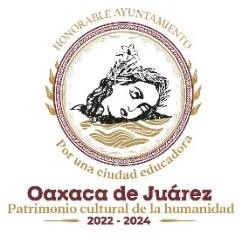 TIPO DE SESIÓN DE CABILDO:ORDINARIAFECHA:SIMBOLOGÍA DE LA VOTACIÓN: (√) A FAVOR	(X) EN CONTRACLAVES DE VOTACIÓNHONORABLE AYUNTAMIENTO DE OAXACA DE JUÁREZ 2022-2024SECRETARÍA MUNICIPALN.P.NOMBRE DEL CONCEJALFORMAFORMAFORMAASUNTOS EN CARTERAASUNTOS EN CARTERAASUNTOS EN CARTERAASUNTOS EN CARTERAASUNTOS EN CARTERAASUNTOS EN CARTERAASUNTOS EN CARTERAASUNTOS EN CARTERADICTÁMENES DE COMISIONESDICTÁMENES DE COMISIONESDICTÁMENES DE COMISIONESDICTÁMENES DE COMISIONESDICTÁMENES DE COMISIONESDICTÁMENES DE COMISIONESDICTÁMENES DE COMISIONESDICTÁMENES DE COMISIONESDICTÁMENES DE COMISIONESDICTÁMENES DE COMISIONESDICTÁMENES DE COMISIONESDICTÁMENES DE COMISIONESDICTÁMENES DE COMISIONESDICTÁMENES DE COMISIONESDICTÁMENES DE COMISIONESDICTÁMENES DE COMISIONESN.P.NOMBRE DEL CONCEJAL1211C. FRANCISCO MARTÍNEZ NERI√√√2C. NANCY BELEM MOTA FIGUEROA√√√3C. JORGE CASTRO CAMPOS√√√4C. JUDITH CARREÑO HERNÁNDEZ√√√5C. RENÉ RICARDEZ LIMÓN6C. ADRIANA MORALES SÁNCHEZ√√√7C. PAVEL RENATO LÓPEZ GÓMEZ√√√8C. DEYANIRA ALTAMIRANO GÓMEZ√√√9C. ISMAEL CRUZ GAYTÁN√√√10C. CLAUDIA TAPIA NOLASCO√√√11C. IRASEMA AQUINO GONZÁLEZ√√√12C. JESÚS JOAQUÍN GALGUERA GÓMEZ13C. MIRNA LÓPEZ TORRESXXX14C. PABLO ALBERTO RAMÍREZ PUGA DOMÍNGUEZ√√√15C. JOCABED BETANZOS VELÁZQUEZ√√16C. JUAN RAFAEL ROSAS HERRERA√√XTIPONUMDOCUMENTOFORMA1APROBACIÓN PARA SESIONAR A DISTANCIA EN MEDIOS DIGITALESFORMA2ORDEN DEL DÍAFORMAASUNTOS EN CARTERAASUNTOS EN CARTERAASUNTOS EN CARTERAASUNTOS EN CARTERAASUNTOS EN CARTERAASUNTOS EN CARTERAASUNTOS EN CARTERAASUNTOS EN CARTERADICTÁMENES DE COMISIONES1CMyCVP/009/2023DICTÁMENES DE COMISIONESDICTÁMENES DE COMISIONESDICTÁMENES DE COMISIONESDICTÁMENES DE COMISIONESDICTÁMENES DE COMISIONESDICTÁMENES DE COMISIONESDICTÁMENES DE COMISIONESDICTÁMENES DE COMISIONESDICTÁMENES DE COMISIONESDICTÁMENES DE COMISIONESDICTÁMENES DE COMISIONESDICTÁMENES DE COMISIONESDICTÁMENES DE COMISIONES